РЕШЕНИЕРассмотрев проект решения о приостановлении действия отдельных положений Решения Городской Думы Петропавловск-Камчатского городского округа от 27.12.2013 № 173-нд «О бюджетном устройстве и бюджетном процессе в Петропавловск-Камчатском городском округе» и внесении в него изменений, внесенный Главой администрации Петропавловск-Камчатского городского округа Зайцевым Д.В., в соответствии со статьей 28 Устава Петропавловск-Камчатского городского округа, Городская Дума Петропавловск-Камчатского городского округа РЕШИЛА:Принять Решение о приостановлении действия отдельных положений Решения Городской Думы Петропавловск-Камчатского городского округа                      от 27.12.2013 № 173-нд «О бюджетном устройстве и бюджетном процессе в Петропавловск-Камчатском городском округе» и внесении в него изменений.Направить принятое Решение Главе Петропавловск-Камчатского городского округа для подписания и обнародования.РЕШЕНИЕот 15.10.2015 № 356-ндО приостановлении действия отдельных положений Решения Городской Думы Петропавловск-Камчатского городского округа от 27.12.2013 № 173-нд 
«О бюджетном устройстве и бюджетном процессе в Петропавловск-Камчатском городском округе» и внесении в него измененийПринято Городской Думой Петропавловск-Камчатского городского округа(решение от 15.10.2015 № 832-р)1. В статье 4:1) приостановить до 01.01.2016 действие абзаца третьего;2) в абзаце пятом слова «(до 15 ноября текущего года)» заменить словами «(до 25 ноября текущего года)»;2. В статье 8:1) дополнить пунктом 2.1 следующего содержания:«2.1) устанавливает форму и порядок разработки среднесрочного финансового плана городского округа и утверждает проект среднесрочного финансового плана;»;2) дополнить пунктом 2.2 следующего содержания:«2.2) утверждает среднесрочный финансовый план городского округа, 
в случае, если проект бюджета городского округа составляется и утверждается 
на очередной финансовый год;»;3) приостановить до 01.01.2016 действие пункта 4.3. Приостановить до 01.01.2016 действие пункта 1.1 части 1 статьи 9.4. Приостановить до 01.01.2016 действие абзаца пятого части 2 статьи 16.5. Приостановить до 01.01.2016 действие статьи 16.1.6. Приостановить до 01.01.2016 действие части 5 статьи 17.7. В статье 23:1) в части 1 слова «не позднее 15 ноября» заменить словами «не позднее 26 ноября»;2) приостановить до 01.01.2016 действие пункта 3.1 части 2.8. В статье 24:1) в абзаце первом слова «до 1 ноября» заменить словами 
«до 12 ноября»;2) в абзаце третьем  слова «не позднее 14 ноября» заменить словами 
«не позднее 25 ноября».9. Настоящее Решение вступает в силу после дня его официального опубликования.Подпункт 2 пункта 1, подпункт 1 пункта 7, пункт 8 настоящего Решения действуют до 01.01.2016.Глава Петропавловск-Камчатскогогородского округа                                                                                        К.Г. Слыщенко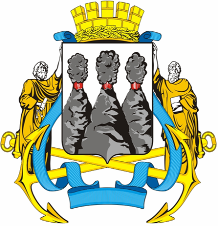 ГОРОДСКАЯ ДУМАПЕТРОПАВЛОВСК-КАМЧАТСКОГО ГОРОДСКОГО ОКРУГАот 15.10.2015 № 832-р37-я (внеочередная) сессияг.Петропавловск-КамчатскийО принятии решения о приостановлении действия отдельных положений Решения Городской Думы Петропавловск-Камчатского городского округа от 27.12.2013 № 173-нд 
«О бюджетном устройстве и бюджетном процессе в Петропавловск-Камчатском городском округе» и внесении в него измененийГлава Петропавловск-Камчатского городского округа, исполняющий полномочия председателя Городской Думы      К.Г. СлыщенкоГОРОДСКАЯ ДУМАПЕТРОПАВЛОВСК-КАМЧАТСКОГО ГОРОДСКОГО ОКРУГА